保育現場のブランクや未経験に対する不安を解消するため、現在の職場の様子や保育士の仕事について把握する「保育の職場体験」をご用意しました。就職に向けての参考や、仕事のやりがいを見つけるきっかけとしてご活用ください。◆対象者　◇保育士としてブランクのある方　　　◇保育士資格はあるけれど勤務経験のない方　◇保育士試験に合格し、保育士資格を取得見込みの方◆実施期間　◇平成２９年８月～平成３０年２月の期間ご希望により１～５日間の保育現場における職場体験をします。◆職場体験の流れ◆その他◇職場体験終了後、アンケートにご記入のうえご提出ください。◇指導案や日誌等の書類はありませんので、安心してご参加ください。◇体験中の万が一の事故に備えて、主催者がボランティア行事保険に加入します。◆申込方法／下記の連絡先まで、電話・ファクシミリ・メールでお申込みください。◆申込事項／①お名前　②住所　③年齢　④電話番号及び繋がりやすい時間帯　⑤希望園　⑥希望する日程をお知らせください。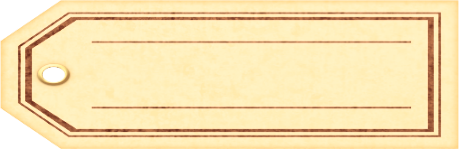 主催　鳥取県社会福祉協議会　保育士・保育所支援センター（担当　中井、栗山）〒６８９－０２０１鳥取市伏野１７２９－５　県立福祉人材研修センター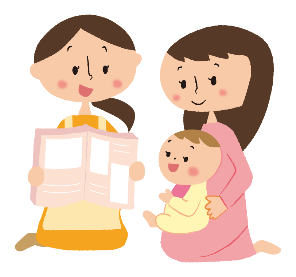 電　　話　０８５７－５９－６３３６ファクシミリ ０８５７－５９－６３４１E-mail　nakaik@tottori-wel.or.jp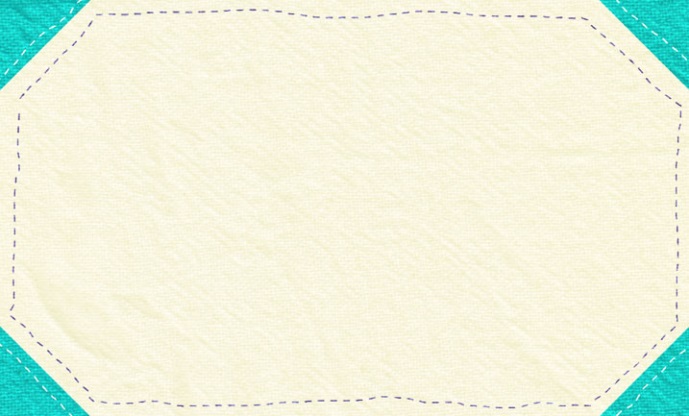 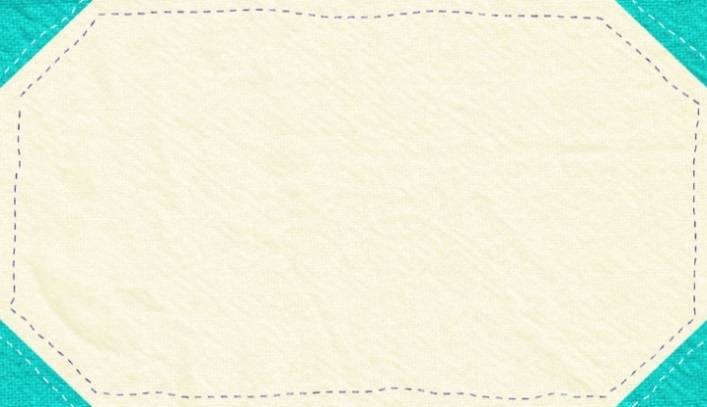 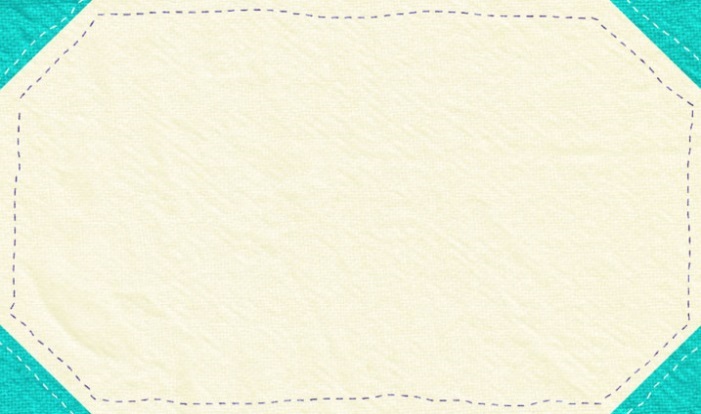 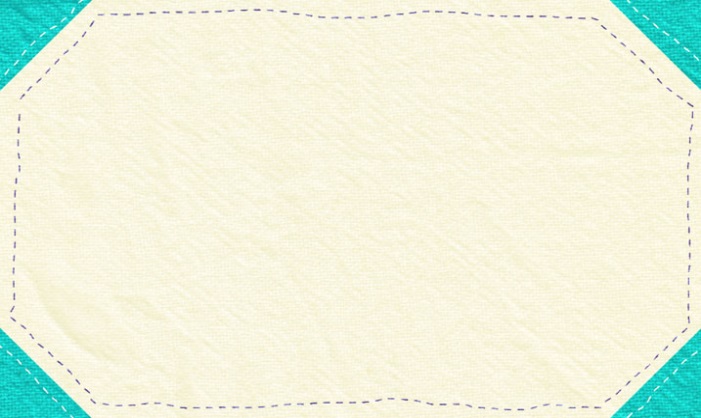 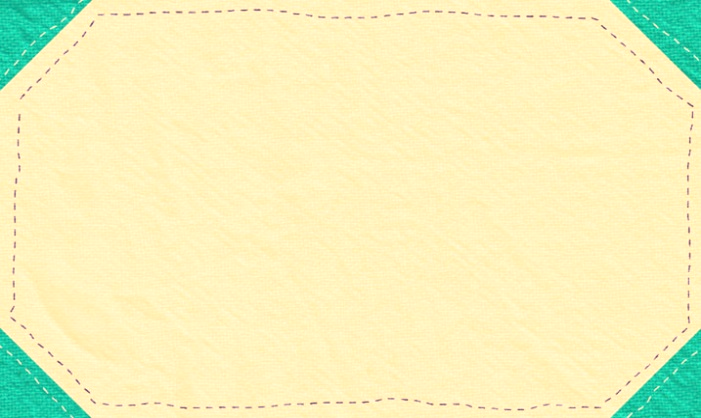 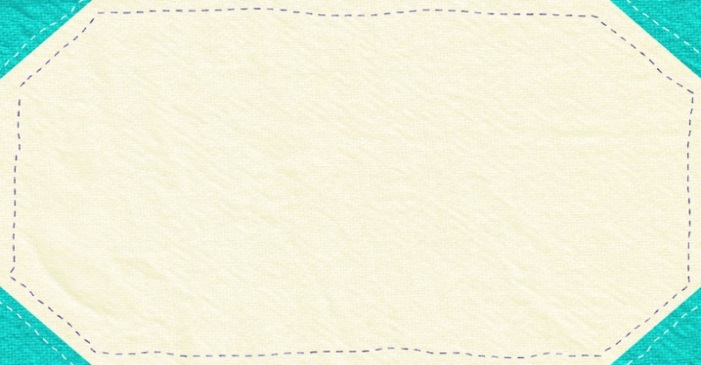 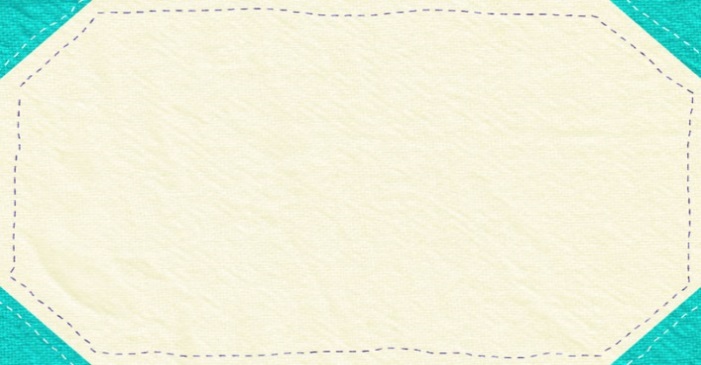 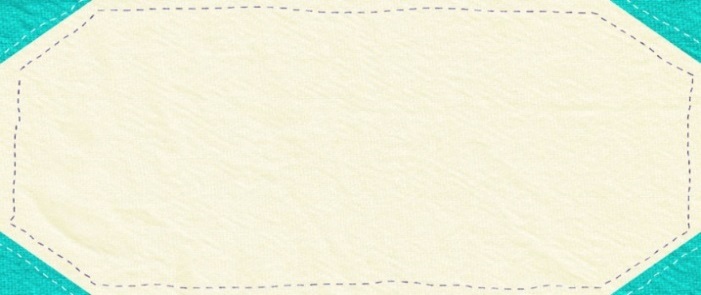 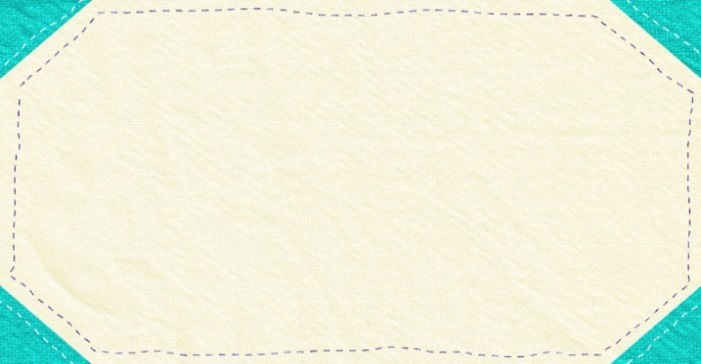 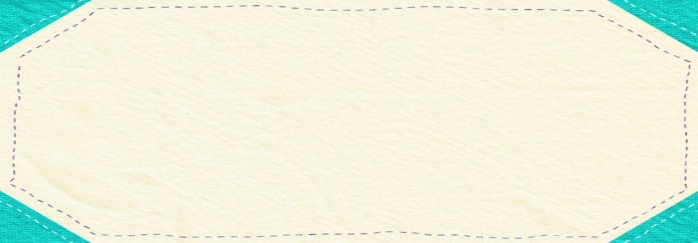 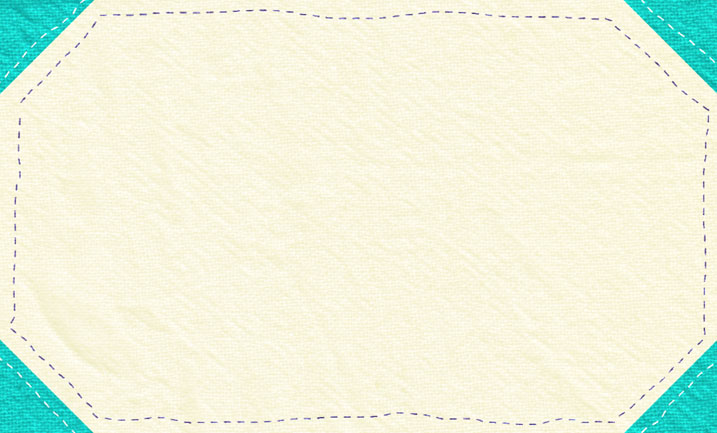 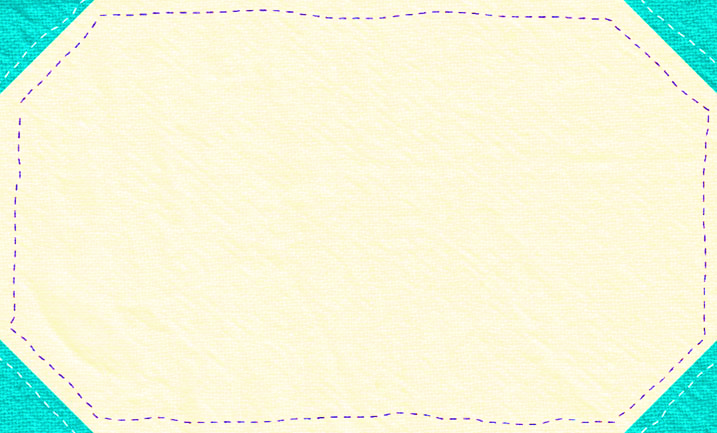 ◆このほかにも以下のセミナーや貸付け事業を行っています。詳細はお問い合わせください。◇各種セミナーの開催◇新たに保育士として保育所等において週20時間以上の勤務を行う方への貸付け事業　※当該保育所等において2年間以上勤務した時、返還免除となります。　※（2）(3)の対象となるには離職期間等の追加条件があります。①申込②日程調整③事前確認④職場体験園の一覧より希望の園と日程を決め、下記連絡先までお申し込みください。希望する事業所と日程を調整のうえ、ご連絡差しあげます。園と事前に持ち物や服装の確認等打ち合わせを行っていただきます。体験内容は、園や参加者の意向等を勘案して決定します。名称内容保育士就職支援セミナー座学保育のブランクを埋める「保育所保育指針の要点と解説」随時・定期開催　180分間保育に係る動向から、新しくなった保育所保育指針の要点と過去との比較も含めて解説し、現場で働くにあたり、基礎知識の修得を目指すセミナーです。保育士就職支援ミニセミナーお茶を飲みながら現役保育士と語る「保育の集い」定期開催　120分間講師による体験談や現場の様子を聴き、お茶を飲みながら参加者同士で意見交換ができる、好評をいただいているミニセミナーです。種別内容（1）未就学児に係る保育料保育料の半額（月額2万7千円、1年間を限度とする）（2）就職準備金就職の準備に要する経費（40万円、1回を限度とする）（例）通勤用の自転車購入、宿舎の礼金、被服　等（3）未就学児に係る預かり支援事業利用料ファミリーサポートセンター事業、ベビーシッター派遣事業その他の子ども預かり支援に関する事業の利用料の半額